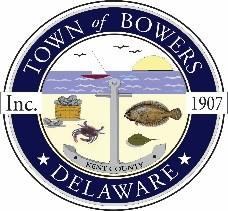 Town of Bowers3357 Main St., Frederica, DE19946(302)572-9000
Bowersbeach.delaware.govAGENDAMonday, May 17, 2021Council Working Session to be brought to order at 6:00pmJoin Zoom MeetingMeeting ID: 884 9284 1901Passcode: 623460